Pressemitteilung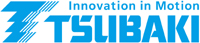 Ismaning, 08.06.2022 – TSU313Fachartikel
Hochwertige korrosionsbeständige Ketten für großformatige Solarmodule in SpanienDer Sonne entgegenEin spanischer Hersteller von rotierenden Solarmodulen wollte die lange Amortisationszeit der Installation verkürzen. Während die Solarmodule der Sonneneinstrahlung folgen, werden sie von einem Antrieb bewegt. Dieser war bisher mit einer leistungsschwachen Antriebskette ausgestattet. Ein Austausch mit einer langlebigen, korrosionsbeständigen Kette von TSUBAKI reduzierte die kostspielige Wartung und begrenzte den häufigen Kettentausch.Spanien hat sich bei der Entwicklung und beim Einsatz von Photovoltaik-Technik als Erneuerbare Energiequelle als führend erwiesen. Als Pionier auf diesem Gebiet verlor das Land aber in den Jahren nach dem Millennium etwas an Dynamik, weil die weltweite Finanzkrise 2008 zu einer hohen Solarsteuer auf bestehende und neue Anlagen geführt hat.Danach ist der Beitrag Erneuerbarer Energien zum nationalen Energiemix in Spanien wieder stark gestiegen. Laut der der Internationalen Energieagentur hat das Land mit 38 % im Jahr 2019 und mit 44 % im Jahr 2020 seinen Gesamtbeitrag aus Erneuerbaren Energien gesteigert. Ein Großteil von Spaniens Erneuerbaren Energiemix stammt aus Solarenergie.Drehende Solarmodule für maximale AusbeuteEiner der führenden Hersteller von Solarmodulen in Spanien produziert großformatige Photovoltaikmodule für kommerzielle Solarparks. Die Paneele werden in Reihen auf Feldern und an Hängen installiert, die sich weder zur Bebauung noch zum landwirtschaftlichen Anbau eignen. Für die optimale Erzeugungskapazität ist jedes Panel auf einem Sockel montiert. Jeder Sockel verfügt über ein Antriebssystem, das sich den ganzen Tag über langsam dreht und so das Panel direkt in die Sonne richtet.Der Antriebsmotor arbeitet über einen Kettenmechanismus. Die ursprünglich spezifizierte Kette korrodierte schnell aufgrund der Einwirkung von Regen, Tau und Luftfeuchtigkeit. Das hatte kostspielige Wartungsarbeiten und eine kurze Lebensdauer zur Folge. Die Kette musste häufig ausgetauscht werden. Die Experten des führenden Antriebstechnikspezialisten TSUBAKI hatten wie immer eine Lösung für dieses Problem. Die bestehenden Ketten wurden durch Qualitätsketten aus der „Neptune“-Reihe ersetzt. Diese eignen sich bestens für raue Umgebungen, verfügen über eine hohe Zugfestigkeit und sind mit einer korrosionsbeständigen Spezialbeschichtung versehen.Zweistufige Beschichtung verhindert KorrosionDie zweistufige Beschichtung schützt die Grundkette zuverlässig vor korrosiven Umgebungen. Das Außen- oder Deckschichtharz bewahrt die Kette vor physikalischen Einflüssen. Darunter verhindert eine zweite Schicht, dass die Kette korrodiert. Um sicherzustellen, dass jede Komponente vollständig beschichtet ist, werden die Beschichtungen vor der Kettenmontage bei Umgebungstemperatur aufgetragen, damit das Metall nicht durch Hitze beeinflusst wird. Die Neptune-Ketten eignen sich bestens für den Einsatz im Freien, in feuchten Umgebungen und sogar für Washdown-Anwendungen.Schon bei einem ersten Versuch haben die Neptune-Ketten viel länger gehalten als die Originalkette. Aufgrund ihrer höheren Festigkeit haben sie sich zudem weniger gedehnt. Beide Eigenschaften führten schließlich zur Reduzierung der Total Cost of Ownership (TCO) der Solarmodule.Da Spanien sich verpflichtet hat, ein führender Entwickler und Nutzer von sauberer Solarenergie zu sein, sind ständige Verbesserungen der zugrunde liegenden Technologie unerlässlich. TSUBAKI arbeitet ständig daran, die Leistung seiner Ketten zu erhöhen mit dem Ziel, bei den langfristigen Bemühungen um die Maximierung der Akzeptanz grüner Energielösungen zu helfen.BilderTSU313-Solarmodul1.jpg: Einer der landesweit führenden Hersteller von Solarmodulen produziert großformatige Photovoltaik-Module für kommerzielle Solarparks.TSU313-Solarmodul2.jpg: Die Neptune-Ketten von TSUBAKI sind für raue Umgebungen und anspruchsvolle Aufgaben konzipiert und verfügen daher über eine hohe Zugfestigkeit und eine spezielle Beschichtung, die korrosionsbeständig ist.Kontakt:
TSUBAKI Deutschland GmbH, Oskar-Messter-Str. 33, 85737 Ismaning	
Tel.: +49 (0) 89 2000 133 80, Fax: +49 (0) 89 958 467 60				E-Mail: antriebstechnik@tsubaki.de, Web: http://tsubaki.de

Bei Veröffentlichung erbitten wir je ein Belegexemplar.
----------------------------------------------------------------------------------------------------------------------------------------------------------------Presse Service Büro GbR, Sirchenrieder Str. 4, 86510 Ried, Tel.: +49 8233 2120 943,
Fax: +49 8762 7377 533, E-Mail: angela.struck@presseservicebuero.de, www.presseservicebuero.de